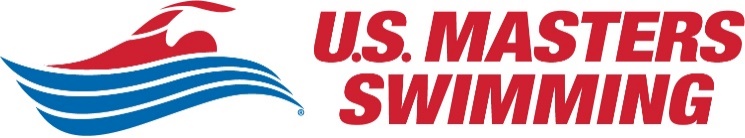 U.S. Masters Swimming COVID-19 Safety Plan AddendumUntil directed otherwise, all sanctioned events must complete this COVID-19 Safety Plan Addendum and email it to their LSMC sanctions chair in addition to completing the standard sanction application on usms.org. Please copy events@usmastersswimming.org on correspondence so the  National Office can gather comprehensive best practices and assist as needed. Guidance and RecommendationsEvent DirectorsThe event director is responsible for researching and abiding by all current applicable federal, state, local, and facility orders related to COVID-19, clearly communicating protocols in published event information and providing email updates to attendees as needed. Require all attendees (swimmers, volunteers, officials, and facility staff) to complete a USMS COVID-19 Participant Screening Form.Discourage travel.  Attendees should travel from no farther than a 100-mile radius from the event venue. In areas where population density is greater (or the boundaries of the LMSC don’t exceed a 100-mile radius), travel should be limited to within the LMSC.Require all attendees to wear face masks at all times, except while in the water. Provide disposable masks in case attendees forget to bring their own. Limit event lineup to individual races (i.e., no relays).Provide plenty of time between heats to avoid crowding behind the blocks.Meet warm-up and post-race cool-down need to be tightly managed like a workout to maintain social distancing with limited number of swimmers in each lane starting from opposite ends. No spectators or nonessential attendees.Limit bathroom access (swimmers arrive and leave in their suits).No hospitality (attendees should bring snacks, water, etc.).Space out seating areas.Provide hand washing stations and hand sanitizer.Check temperature of each attendee before entry to the facility.Sanitize common areas and surfaces frequently.Utilize plexiglass barriers to help protect volunteers and officials while interacting with attendees.
SwimmersAt the end of each race, clear the area quickly to avoid crowding behind the blocks. Swimmers should not ask timers for their times.Swimmers in the next heat should be positioned at least 6 feet behind the timers and not move up to the blocks until instructed to do so. Once races are completed, exit the facility without lingering to socialize or cheer on teammates. Swimmers should not congregate on the side or at the end of the pool to cheer for friends.Officials and TimersReferee and starter should be on opposite sides of the pool.Stroke & turn officials should remain in the middle of their jurisdiction at the ends of the pool.Stroke & turn officials should stand back from the starting block while the swimmers get up and take their position. Do not move up to the edge of the pool until the swimmer has left the block and is in the water.Sanitize any equipment before use (e.g., podium, microphone, etc.) There should be only ONE starter using the microphone. Do not share or switch off.Officials should wear masks, but the referee may lower for whistles and the starter may lower for starting commands.All officials should be equipped with radios.Physical DQ slips shouldn’t be used and passed around. Call all DQs in over your radio and have the administrative official or Hy-Tek operator enter them into the computer. Mark the DQs on your heat sheet in case there are any questions.Timers should remain 6 feet back from the blocks at the start of the race and only move up to the pool’s edge at the end of the race to stop their watch and/or push their button. Then they should move back to their original position.There should only be one timer per lane.COVID-19 Safety Plan Details (include additional pages as needed)Describe current applicable federal, state, local, and facility orders regarding size of gatherings, testing, other COVID-19 protocols, etc. (include links where appropriate)No more then 50 people in a gathering.  We have outside seating with “X” marked for seating in the stands.Describe venue cleaning protocol for before the event, during the event, and after the eventNorthshore pool cleans restrooms every 30minutes with a certified cleaning machine that disinfects all surfaces.Describe screening of attendees (swimmers, volunteers, officials, staff) for entry to venueEveryone has to stop at the front window for all meets.  There is an lifeguard if you do not stop at the window to screen patrons. No one is permitted into the venue with any COVID symptoms. Describe face-covering requirements and enforcementFace mask are required at all times.  If you do not wear a mask you will be asked to leave the venue.  If a spectator is not wearing a mask, we stop the meet, ask them to put on mask or leave. If this continues all spectators will have to leave the venue.Describe modifications to registration and check-in area and processThere are no positive check ins.  If a swimmer does not show up it will stay an empty lane.Describe warm-up social distancing requirements and enforcementRules about seating is mentioned to all spectators before they are allowed in the venue.  Swimmers get instructions from the meet letter and coach.Describe venue facilities that are available and off-limits to participantsLocker rooms are closed.  Individual bathrooms are open and cleaned XX Describe participant deck space usage requirements and enforcementThe deck is a single direction. And swimmers must maintain a 6 feet radius from each other when seating on the deck. Describe swimmer requirements for races (entering and exiting the pool)Swimmers must wear face mask until it  is time to get on the block.  Swimmers are allowed to exit before the next heat. Describe other participant interaction modifications (awards, results, etc.)No awards and results will be made available after the meet.  Swimmers may ask the meet director for there times. Describe post-event notification protocol, in the event that an attendee subsequently tests positive for COVID-19An email will go out to all volunteers, swimmers, officials, and city staff. 